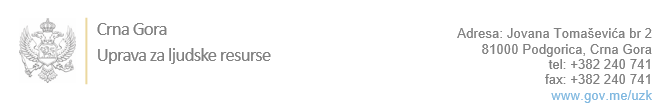 Br: 02-100/23-2597/22                                                                   12. oktobar 2023. godineU skladu sa članom 47 Zakona o državnim službenicima i namještenicima  ("Službeni list CG", br. 2/18, 34/19, 08/21 i 37/22), a na osnovu  Izvještaja o provjeri kandidata broj: 02-100/23-2597/21 od 12.10.2023. godine, Uprava za ljudske resurse utvrdila jeLISTU ZA IZBOR KANDIDATAPo javnom oglasu br. 02-100/23-2597/3, objavljenom  04.08.2023. godine, za potrebe  Zavoda za zapošljavanje Crne Gore, za radna mjesta:  1. Viši/a savjetnik/ca III - za profesionalnu orijentaciju - Područna jedinica Bijelo Polje,  - Izvršilaca: 1, na neodređeno vrijeme, Mjesto rada Bijelo Polje - VII1 nivo kvalifikacije obrazovanja, Fakultet iz oblasti društvenih nauka – psihologija:       IVANA TRUTIĆ VOJINOVIĆ - ostvareni broj bodova 17.05      JASMIN ČOKOVIĆ - ostvareni broj bodova 15.302. Samostalni/a savjetnik/ica III, Područna jedinica Plav  - Izvršilaca: 1, na neodređeno vrijeme, - VII1 nivo kvalifikacije obrazovanja, Fakultet iz oblasti društvenih nauka – pravo:      ORHAN ŠAHMANOVIĆ - ostvareni broj bodova 19.403. Savjetnik/ica III - za evidenciju i posredovanje pri zapošljavanju - Biro rada Tuzi, Područna jedinica Podgorica, - Izvršilaca: 1, na neodređeno vrijeme, Mjesto rada Tuzi - VI nivo kvalifikacije obrazovanja, Fakultet iz oblasti društvenih nauka:      MONIKA BERIŠAJ - ostvareni broj bodova 18.65Odluka o izboru kandidata donosi se u skladu sa članom 48 Zakona o državnim službenicima i namještenicima ("Službeni list CG", br. 2/18, 34/19, 08/21 i 37/22), i dostavlja Upravi za ljudske resurse najkasnije u roku od deset dana od dana prijema liste za izbor kandidata.	Agron M. Camaj	DIREKTORDostavljeno:	       - Zavodu za zapošljavanje Crne Gore       - a/a